Certyfikat Promocji Ziemi Lęborskiej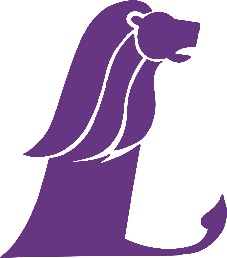 Edycja 2016Karta zgłoszenia kandydatów do udziału w konkursiena Certyfikat Promocji Ziemi LęborskiejA.  Podmiot zgłaszający1. ……………………………………………...………………………………….2. Adres ……………………………………………………………………..…...3. Kontakt tel. ……………………….. e-mail …………………………….……4. Nazwisko osoby do kontaktu …………………………………………………B.  Zgłaszam następujących kandydatów do postępowania Konkursowego Certyfikat Promocji Ziemi Lęborskiej Edycja 2016 (dla każdego kandydata wypełnić osobno):1. Pełna nazwa kandydata ………………………………………….……………………2. Adres …………………………………………………………………………………..3. Tel. …………………..………… e-mail. ……………………………………………..4. Krótkie uzasadnienie ……………………………………………………..…………….……………………………………………………………………………………………..……………………………………………………………………………………………..……………………………………………………………………………………………..…………………………………………………………………………………………….…………………………………………………………………………………………….……………………………………………………………………………………………